 O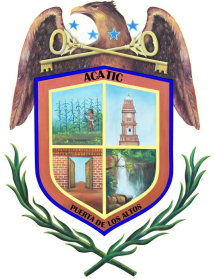 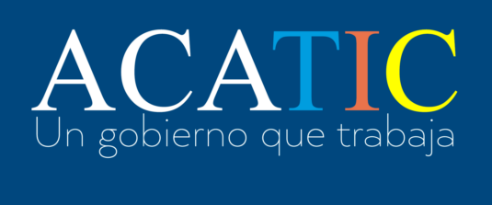 